Please make payment payable to _______________________________THANK YOU FOR YOUR BUSINESS!
بيانات العميل:

بيانات الفاتورة:

بيانات العميل:

بيانات الفاتورة:
لقبول هذا السعر، وقع هنا وارجع:
بيانات العميل:

بيانات الفاتورة:
ﻛﺮﯾﺲ Coyier 123 ﺷﺎرع أﺑﻠﺴﺪRiad، WI 537195555- 555 (555) :اﻟﻬﺎﺗﻒاﻟﺸﻌﺎرﻧﻤﻮذج ﻓﺎﺗﻮرة ﺿﺮﯾﺒﯿﺔفاتورة ﺿﺮﻳﺒﯿﺔاﺳﻢ اﻟﻤﺆﺳﺴﺔاﻟﻌﻨﻮان اﻟﻤﺪﻳﻨﺔ اﻟﺒﺮﻳﺪ اﻹﻟﻜﺘﺮوﻧﻲ اﻟﺮﻗﻢ اﻟﻀﺮﻳﺒيﺿﺮﻳﺒﯿﺔ ﻓﺎﺗﻮرةاﺳﻢ اﻟﻤﺆﺳﺴﺔاﻟﻌﻨﻮان اﻟﻤﺪﻳﻨﺔ اﻟﺒﺮﻳﺪ اﻹﻟﻜﺘﺮوﻧﻲ اﻟﺮﻗﻢ اﻟﻀﺮﻳﺒﻲ00024531/7/2023رﻗﻢ اﻟﻔﺎﺗﻮرةاﻟﺘﺎرﻳﺦاﻻﺳﻢ اﻟﻌﻨﻮان اﻟﻤﺪﻳﻨﺔاﻟﻤﺸﺘﺮيﻧﻤﻮذج ﻓﺎﺗﻮرة ﻣﻘﺎوﻻتﻣ ﺼ ﺷﺮوط اﻟﻔﺎﺗﻮرةCompany ________________________Address ________________________Company Reg. No. ________________________VAT Reg. No. ________________________Contact Number: ________________________Email: ________________________VAT INVOICE                                    Invoice Number: CP001 Date: 29th July 2013Direct Client Limited (or Agency)________________________Contact Name: ________________________Reference Number (e.g. PO No.) ________________________Services ProvidedHours WorkedHourly Rate TOTALSubtotalVAT @ ______%TOTAL DUEPayment TermsTotal Due amount should be paid within 30 days from the issue date of this invoice. We reserve the right to claim statutory interest at 8% above the base rate for late payment.أضف شعار الشركةإسم شركتكفاتورة ضريبيةأضف شعار الشركةالعنوانرقم الفاتورة: أضف شعار الشركةالمدينة والرمز البريديأضف شعار الشركةالهاتفتاريخ الفاتورة:الفاكسالسجل التجاريعنوان العميلعنوان العميلعنوان الشحن:عنوان الشحن:الشركةالشركةالأسمالأسمالعنوانالعنوانالمدينةالمدينةالأجمالىالكمية الوصفالمنتجالأجمالى:الضرائب:الشحن:الصافىملحوظات:أضف شعار الشركةإسم شركتكفاتورة ضريبيةأضف شعار الشركةالعنوانرقم الفاتورة: أضف شعار الشركةالمدينة والرمز البريديأضف شعار الشركةالهاتفتاريخ الفاتورة:الفاكسالسجل التجاريعنوان العميلعنوان العميلعنوان الشحن:عنوان الشحن:الشركةالشركةالأسمالأسمالعنوانالعنوانالمدينةالمدينةالأجمالىالكمية الوصفالمنتجالأجمالى:الضرائب:الشحن:الصافىملحوظات:السعرشعار الشركة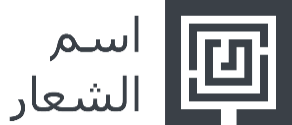 التاريخالتاريختاريخ انتهاء الصلاحيةالتاريخرقم الفاتورةالرقماسم شركتكعنوان الشارعالمدينة والرمز البريدي للشارعالهاتفالفاكس: الفاكسالبريد الإلكترونيإلى:إلى:الاسماسم الشركةعنوان الشارعالمدينة والرمز البريدي للشارعرقمالهاتفمعرف العميل:: المعرّفالبائعالوظيفةطريقة الشحنطريقة الشحنشروط الشحنشروط الشحنتاريخ التسليمتاريخ التسليمشروط الدفعشروط الدفعتاريخ الاستحقاقتاريخ الاستحقاقتاريخ الاستحقاقاستحقاق الدفع عند الاستلاماستحقاق الدفع عند الاستلامالكميةرقم العنصرالوصفسعر الوحدةالخصمإجمالي البنودإجمالي الخصمالإجمالي الفرعيضريبة المبيعاتالإجماليتم تحديد الأسعار من قبل:هذا هو سعر البضائع المذكورة، حيث تخضع للبنود الموضحة أدناه: اذكر البنود المتعلقة بهذه الأسعار وجميع الشروط الإضافية الخاصة بالاتفاقية. قد تحتاج إلى تضمين الاحتمالات التي ستؤثر على السعر.شركة العمدة للمواد الغذائيةفاتورة المنصورة – شارع الاستادرقم الفاتورة: 2548المنصورة – 5521821520548تاريخ الفاتورة: 8 – 1 - 202222218888عنوان العميلعنوان العميلعنوان الشحن:عنوان الشحن:تبارك لتجارة المواد الغذائيةالشركةشركة ايجي ترافيلالشركةمحمد حامد محمدالأسممحمد أشرفالأسمحي المنيلالعنوانالعاشر من رمضانالعنوانالقاهرةالمدينةالعاشر من رمضانالمدينةالأجمالىالكمية الوصفالمنتج10020جبنة فيتا وزن ربع كيلوجرامجبنة فيتا25050مربى فراولة قطعمربى فراولة4824زبادي سادةزبادي1002بيض أبيضكرتونة بيضالإجمالي :498الضرائب:25الشحن:50الصافى: 573ملحوظات:اﻟﺴﻌﺮاﻟﻜﻤﯿﺔﺳﻌﺮ اﻟﻮﺣﺪةاﻟﻮﺻﻒاﻟﺼﻨﻒSAR 650.001SAR 650.00اﻟﻮﺻﻒاﺳﻢ اﻟﺼﻨﻒSAR 225.003SAR 75.00اﻟﻮﺻﻒﺳﻢ اﻟﺼﻨﻒSAR 875.00اﻟﻤﺠﻤﻮع اﻟﺠﺰﺋﻲاﻟﻤﺠﻤﻮع اﻟﺠﺰﺋﻲSAR 875.00اﻟﻤﺠﻤﻮعاﻟﻤﺠﻤﻮعSAR 0.00اﻟﻤﺒﻠﻎ اﻟﻤﺪﻓﻮعاﻟﻤﺒﻠﻎ اﻟﻤﺪﻓﻮعSAR 1093.75اﻟﺮﺻﯿﺪ اﻟﻤﺴﺘﺤﻖاﻟﺮﺻﯿﺪ اﻟﻤﺴﺘﺤﻖاﻹﺟﻤﺎﻟﻲاﻟﺴﻌﺮاﻟﻜﻤﯿﺔاﻟﻮﺻﻒم.ج 0.00م.ج 0.001اﺳﻢ اﻟﻤﻨﺘﺞاﻟﺴﻌﺮاﻟﻜﻤﯿﺔﺳﻌﺮ اﻟﻮﺣﺪةاﻟﻮﺻﻒاﻟﺼﻨﻒSAR 650.001SAR 650.00اﻟﻮﺻﻒاﺳﻢ اﻟﺼﻨﻒSAR 225.003SAR 75.00اﻟﻮﺻﻒﺳﻢ اﻟﺼﻨﻒSAR 875.00اﻟﻤﺠﻤﻮع اﻟﺠﺰﺋﻲاﻟﻤﺠﻤﻮع اﻟﺠﺰﺋﻲSAR 875.00اﻟﻤﺠﻤﻮعاﻟﻤﺠﻤﻮعSAR 0.00اﻟﻤﺒﻠﻎ اﻟﻤﺪﻓﻮعاﻟﻤﺒﻠﻎ اﻟﻤﺪﻓﻮعSAR 1093.75اﻟﺮﺻﯿﺪ اﻟﻤﺴﺘﺤﻖاﻟﺮﺻﯿﺪ اﻟﻤﺴﺘﺤﻖ